Publicado en Barcelona el 22/03/2017 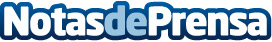 Un verano sin complejos gracias a Dr. JuncoCon la cirugía de la ginecomastia, el Dr. Óscar Junco consigue solucionar un problema estético que preocupa a bastantes hombres: el desarrollo mamario en los hombres Cuando llega el calor y se empieza a ir a la playa es cuando más afectan los complejos. El Dr. Junco ha detectado en su consulta que cada vez hay más hombres que se preocupan por su aspecto y optan por la cirugía estética para mejorar su imagen siendo la ginecomastia uno de los mayores complejosDatos de contacto:Globe ComunicaciónNota de prensa publicada en: https://www.notasdeprensa.es/un-verano-sin-complejos-gracias-a-dr-junco_1 Categorias: Medicina Medicina alternativa Belleza http://www.notasdeprensa.es